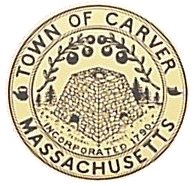 Cranberry Land USACarver Conservation Commission7:00 P.M. – MEETING ROOM #1Town Hall, 108 Main Street					Telephone:  508-866-3482Carver MA 02330					                        Fax:  508-866-3430PUBLIC MEETING NOTICEPOSTED IN ACCORDANCE WITH THE PROVISIONS OF M.G.L. CHAPTER 30A SECTION 20 AMENDEDLOCATION OF MEETING:  MEETING ROOM #1 – CARVER TOWN HALL, CARVER MA 02330AGENDA for JANUARY 18, 2017AUTHORIZED PERSON - JIM NAUEN, CHAIRORDER OF BUSINESSACTION, DISCUSSION, AND POSSIBLE VOTESThe Commission Chairman reasonably anticipates the following matters will be discussed at this meeting:FYI:MSMCP Meeting Wednesday, January 25, 2017 – Floodplain & CRS Program.BUSINESS:Distribution of Town of Carver Committee & Board Handbook.MINUTES:  To be read and approved for January 4, 2017.NEW HEARINGSNONECONTINUED HEARINGS32 Bow Street – DEP# SE126-                                                                                                    NOINotice is hereby given, in accordance with the Massachusetts Wetlands Protection Act (M.G.L. Chapter 131, Section 40) and the Carver Wetlands Protection Bylaw, that a public hearing will be held at 7:15 p.m. on Wednesday, January 4, 2017 in Meeting Room 1 at the Carver Town Hall to hear the Notice of Intent for the construction of a single family dwelling, with associated subsurface sewage disposal system, driveway, utilities and grading within the 65 and 100-foot buffer zone to wetland resource area bordering vegetated wetland (cranberry bog).The applicant is requesting a variance from the Carver Wetlands Protection Bylaw, Section 9.2.1.3 (3), for all activities (i.e. well installation, driveway, garage, utilities) within the 65-foot buffer protected under the By-law.  The project is located at 32 Bow Street, Carver, MA; Map 110, Lot A-A.  All interested parties are invited to attend. Copies of all plans, filings, and pertinent documents are available at the Conservation Commission Office.Any topics not reasonably anticipated by the Chairman 48 hours in advance of the posting of this Agenda